VII ENCONTRO DE EXTENSÃO UNIVERSITÁRIA DA UNIVERSIDADE FEDERAL DE CAMPINA GRANDE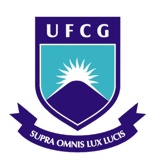 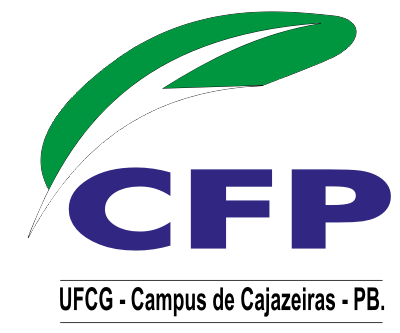 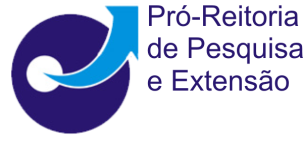 EDUCANDO O EDUCADOR: PROMOVENDO A SAÚDE OCUPACIONAL DO PROFESSOR: RELATO DE EXPERIÊNCIA DA CONFECÇÃO DAS OFICINAS EDUCATIVASDhayana Carla Morais Figueirêdo¹Maria Rosely Batista da Silva²Milena Oliveira Dourado Vasconcelos²Rebeca Silva Brandão2Janaína von Söhsten Trigueiro³A elaboração das oficinas realizadas no projeto de extensão “Educando o educador: promovendo a saúde ocupacional do professor” foram desenvolvidas a partir das verbalizações das queixas e da realidade vivenciada pelos docentes da rede municipal de Cuité-PB. As oficinas têm como objetivo implementar ações que melhorem a qualidade de vida no trabalho dos professores, suscitando a conscientização acerca do processo saúde-doença-trabalho, incentivando a aquisição de hábitos saudáveis no ambiente laboral. Estudo descritivo, do tipo relato de experiência de confecções de oficinas, quando houve a capacitação das extensionistas e discussões sobre a temática, por meio de encontros semanais com os participantes do projeto, no Centro de Educação e Saúde, em 2012. Após a integralização de todos os envolvidos no projeto, nos encontros semanais, foram realizadas diversas atividades abordando o tema central. Durante as reuniões foi possível identificar os sentimentos de apreensão bem como ansiedade para organização das ações, haja vista a responsabilidade em levar práticas educativas que promovam a melhoria na qualidade de vida desses profissionais. Os assuntos eleitos como prioritários foram: estresse, relações interpessoais, LER/DORT, alterações vocais e posturais, por serem percebidos como os nós críticos do cotidiano da maioria dos docentes. As ações proporcionaram às extensionistas uma visão reflexiva em torno dos saberes e das práticas de saúde, além de gerar o aprofundamento a respeito da saúde dos professores a fim de sensibilizá-los a serem agentes ativos no processo de ensino-aprendizagem, aliando a consciência do auto-cuidado e da qualidade de vida.Palavras-chave: Extensionistas, Saúde Ocupacional, Professor.